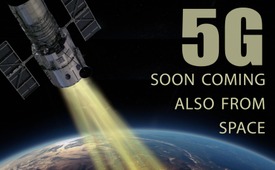 5G soon coming also from space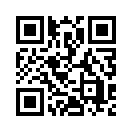 In addition to the construction of a 5G network on the ground, there is supposed to be a satellite based 5G network transmitting from space. The “Starlink” project is expected to allow fast internet access to millions of people and would consist of 11.943 satellites in total. But what do physicians, physicists and scientists have to say to it? See for yourself ...Besides the construction of a 5G network on the ground, soon there is supposed to be a satellite based 5G network coming from space.
In February 2018 the billionaire and Tesla boss Elon Musk presented his planned global, closely interlinked internet satellite network, a project called “Starlink”. 
It is supposed to allow fast internet access to millions of people and would consist of 11,943 satellites in total – this would mean about six times as many satellites as currently are orbiting the earth. In an Open Letter several doctors and physicists appeal to Mr. Musk to abort his planned project. They wrote:
“Most likely your satellite project is already well-advanced. But, even if there is already a lot of money invested, it is important to consider this: It might be only a question of time until the facts regarding the potential health hazard of mobile communication and in particular of 5G mobile communication, are confirmed. [...] It is extremely important to seriously examine the possible consequential health damages and then preferably to reverse the course of development.” 
On September 12th 2017, also 180 scientists and physicians from 36 countries have signed the following appeal concerning the introduction of 5G, directed to the EU countries:
“We, the over 180 signing scientists and physicians from 36 countries recommend a moratorium [agreement about a temporary stop] on the expansion of the fifth generation of mobile communications, until potential risks for human health and environment have been fully investigated by scientists independent of the industry.
5G will strongly increase the exposure to electromagnetic fields in the high frequency area.
[…] It is proven that electromagnetic fields in the high frequency area are harmful for humans and environment.”

It is to be hoped that through the resistance of these experts and many worried citizens the worst can still be prevented.from lw.Sources:http://www.gaebler.info/2018/07/5g-mobilfunk/
https://www.zeitenschrift.com/artikel/5g-mobilfunk-globaler-mikrowellenherd-ohne-entrinnen
https://www.welt.de/wirtschaft/article173748065/Starlink-Projekt-Musk-plant-Weltraum-Internet-mit-12-000-Satelliten.htmlThis may interest you as well:#5G-WirelessCommunication-en - www.kla.tv/5G-WirelessCommunication-enKla.TV – The other news ... free – independent – uncensored ...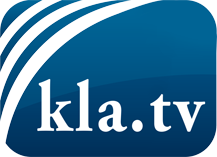 what the media should not keep silent about ...Little heard – by the people, for the people! ...regular News at www.kla.tv/enStay tuned – it’s worth it!Free subscription to our e-mail newsletter here: www.kla.tv/abo-enSecurity advice:Unfortunately countervoices are being censored and suppressed more and more. As long as we don't report according to the ideology and interests of the corporate media, we are constantly at risk, that pretexts will be found to shut down or harm Kla.TV.So join an internet-independent network today! Click here: www.kla.tv/vernetzung&lang=enLicence:    Creative Commons License with Attribution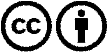 Spreading and reproducing is endorsed if Kla.TV if reference is made to source. No content may be presented out of context.
The use by state-funded institutions is prohibited without written permission from Kla.TV. Infraction will be legally prosecuted.